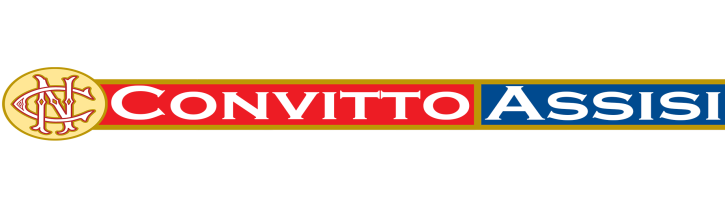 A.N.I.L.S. UMBRIA PRESENTA 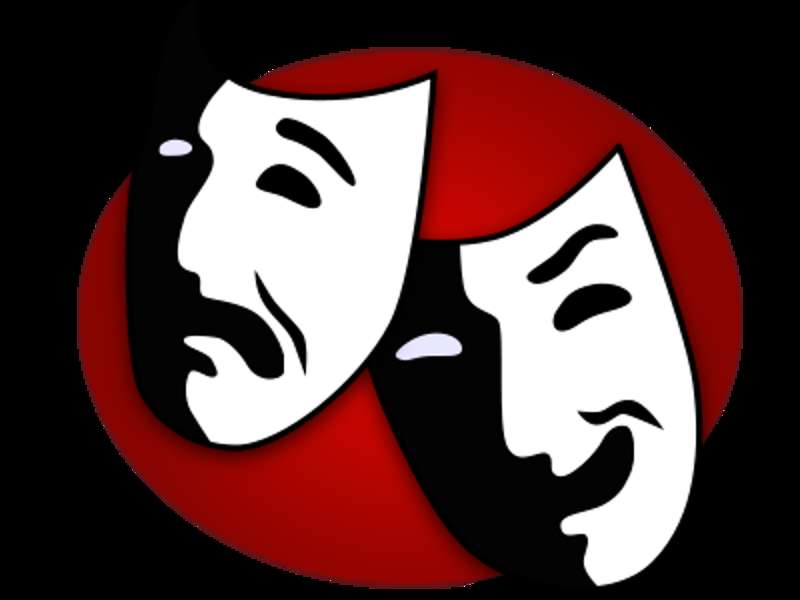 LA CLASSE TEATRO DELLA COMUNICAZIONELABORATORIO TEATRALE di FORMAZIONE per DOCENTI E STUDENTIASSISI, CONVITTO NAZIONALE “ PRINCIPE DI NAPOLI”, 3 MARZO 2017SEMINARIO CONCLUSIVO DEL SEMINARIO  STAGE:  “LA CLASSE  TEATRO DELLA COMUNICAZIONE “(Assisi 2-3-4 Settembre 2016)PROGRAMMA8,30-9.30  Attività laboratoriale riservata agli studenti con la prof.ssa Eliana Terzuoli di Firenze9.30-9.45Saluto della Rettrice  del Convitto “ Principe di Napoli” di Assisi, prof.ssa Annalisa BoniSaluto della prof.ssa Eliana Terzuoli, tutor del corso di formazione “ La classe teatro della comunicazione”Saluto della presidente A.N.I.L.S. Umbria prof.ssa Ancilla Maria Antonini9.45-13.30Presentazione dei lavori:  rappresentazioni teatrali degli studentiIstituto “A. Pieralli” di Perugia: Classe 4O  “ La loca comedia del mundo”Classe 4L “ Fuenteovejuna todos a una”I.S.I.S. “R. Casimiri” di Gualdo Tadino:Classe 2B “ Oscar or the ghost” ( proiezione video)Liceo “Jacopone da Todi” di Todi:Classe 4BSU “ A Romè, ddò sstai?”ITT “ Leonardo da Vinci”- Indirizzo biotecnologico di Foligno:Classe 2H  “ Ma è evoluzione?”I.P.S.I.A. di Todi:Classe 1D-F “ Il volo di Antoine”Istituto Istruzione Superiore” Savoia Benincasa” di Ancona:     Classe 3DL: “ 狂人不是病人” ( “Kuàngrén bύ shì bìngrén”, “I pazzi non sono malati”)     Classe 3BL: “三个时代，一个火车” (“ Sānge shídài, yīge huŏchē”,  “Tre epoche e un treno”)